 			Przemyśl, dnia 06 lutego 2018 r.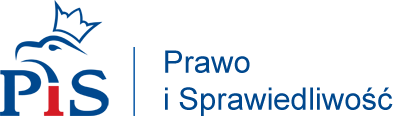 Biuro Interwencji i Porad PISprzy Biurze PoselskimMarszałka Sejmu Marka KuchcińskiegoSPRAWOZDANIE Z UDZIELANIA PORAD PRAWNYCH W OKRESIEOD 01.01.2018 r.- 31.01.2018 r.Biuro Interwencji i Porad PIS w Przemyślu przy Biurze Poselskim Marszałka Sejmu Marka Kuchcińskiego w Przemyślu w okresie od 01.01.2018 r. – 31.05.2018 r. udzielało porad prawnych dotyczących spraw związanych z poniższą tematyką:prawa karnego i wykroczeniowego;ogólnego zakresu prawa cywilnego;prawa rodzinnegoprawa administracyjnego;prawa pracy i ubezpieczeń społecznych;Z uwzględnieniem powyższych punktów porady dotyczyły: Ad 1. Z zakresu prawa karnego i wykroczeniowego:znęcania się;przestępstwa udaremnienia czynności celno-skarbowej; uporczywego nękania;wniosku o sporządzenie uzasadnienia wyroku wykroczeniowego;Ad 2. Z zakresu ogólnego prawa cywilnego:spłaty zadłużenia z tytułu umowy pożyczki;wpisu stowarzyszenia do Krajowego Rejestru Sądowego;postępowania upadłościowego;ochrony własności;wysokości czynszu najmu;zajęcia rachunku bankowego przez komornika;podjęcia zawieszonego postępowania;odrzucenia spadu;umowa zamiany;postępowania spadkowego;zasiedzenia;wezwania do usunięcia naruszeń;pozwu o zapłatę;skargi kasacyjnej w sprawie postępowania o drogę konieczną;odszkodowania z tytułu wypadku komunikacyjnego;odszkodowania za zalanie mieszkania;zmiany umowy z operatorem telefonicznym;umorzenia długu;cofnięcia pozwu;Ad 3. Z zakresu prawa rodzinnegoprzywrócenia władzy rodzicielskiej;obniżenia alimentów;sprawy rozwodowej; zasądzenia alimentów;zaległości z tytułu abonamentu RTV;sprawa kontaktów z dzieckiem;ustanowienia rodziny zastępczej;podwyższenia alimentów;Ad 4. Z zakresu prawa administracyjnego:usunięcia ogrodzenia;ustalenie granic nieruchomości;wykopania rowu na działce;nielegalnego podpięcia się pod szyb kominowy;wykonawstwa piwniczki grobowej zaboru prawa jazdy;stosowania pestycydów;wniosku do IPN w sprawie spełniania warunków, o których mowa w art. 4 ustawy z dnia 20 marca 2015 r. o działaczach opozycji antykomunistycznej oraz osobach represjonowanych z powodów politycznychAd. 5 Z zakresu prawa pracy i ubezpieczeń społecznych: zasiłku chorobowego;ekwiwalentu za urlop;dodatku do emerytury z tytułu uszczerbku na zdrowiu spowodowanego eksplozją niewypałów lub niewybuchów pozostałych po wojnie na terenie Polski.Miesiące zimowe są nierozerwalnie związane z okresem grzewczym. Niestety nie wszyscy stosują się do obowiązujących przepisów, naruszając tym zarówno prawo budowlane jak i zasady funkcjonowania systemów ciepłowniczych. Jeśli mamy wątpliwości, co do prawidłowości użytkowania przez naszych sąsiadów instalacji grzewczych, lub mamy obawy o własne życie i zdrowie, należy niezwłocznie poinformować właściwy Inspektorat Nadzoru Budowlanego. Będzie on zobowiązany do wszczęcia kontroli, której wynikiem, w przypadku wykrycia nieprawidłowej instalacji, będzie zobowiązanie użytkownika nieprawidłowej sieci do usunięcia nieprawidłowości.W przypadku powzięcia informacji o nienależytych instalacjach grzewczych należy podjąć niezwłocznie działania, aby zapobiec stanowi zagrażającemu życiu i zdrowiu, a przede wszystkim zapobiec ewentualnej tragedii. Podsumowując niniejsze sprawozdanie, w styczniu 2018 r. odbyło się 54 spotkań z osobami poszukującymi pomocy. Sporządzano zarówno pisma jak i udzielano merytorycznych odpowiedzi na zadane pytania. Niemalejąca liczba osób zainteresowanych wizytą w biurze poselskim, świadczy to o tym, że spotkania te są potrzebne dla mieszkańców regionu.